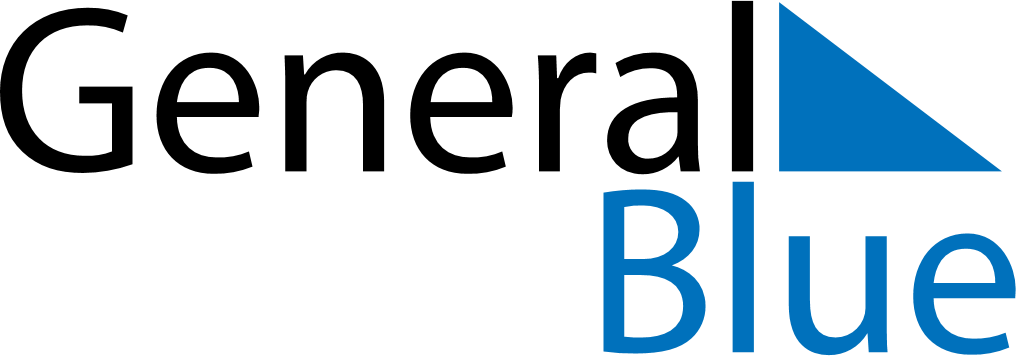 September 2024September 2024September 2024September 2024September 2024September 2024Lakehills, Texas, United StatesLakehills, Texas, United StatesLakehills, Texas, United StatesLakehills, Texas, United StatesLakehills, Texas, United StatesLakehills, Texas, United StatesSunday Monday Tuesday Wednesday Thursday Friday Saturday 1 2 3 4 5 6 7 Sunrise: 7:13 AM Sunset: 7:58 PM Daylight: 12 hours and 45 minutes. Sunrise: 7:13 AM Sunset: 7:57 PM Daylight: 12 hours and 43 minutes. Sunrise: 7:14 AM Sunset: 7:56 PM Daylight: 12 hours and 41 minutes. Sunrise: 7:14 AM Sunset: 7:54 PM Daylight: 12 hours and 40 minutes. Sunrise: 7:15 AM Sunset: 7:53 PM Daylight: 12 hours and 38 minutes. Sunrise: 7:15 AM Sunset: 7:52 PM Daylight: 12 hours and 36 minutes. Sunrise: 7:16 AM Sunset: 7:51 PM Daylight: 12 hours and 34 minutes. 8 9 10 11 12 13 14 Sunrise: 7:16 AM Sunset: 7:50 PM Daylight: 12 hours and 33 minutes. Sunrise: 7:17 AM Sunset: 7:48 PM Daylight: 12 hours and 31 minutes. Sunrise: 7:17 AM Sunset: 7:47 PM Daylight: 12 hours and 29 minutes. Sunrise: 7:18 AM Sunset: 7:46 PM Daylight: 12 hours and 27 minutes. Sunrise: 7:18 AM Sunset: 7:45 PM Daylight: 12 hours and 26 minutes. Sunrise: 7:19 AM Sunset: 7:43 PM Daylight: 12 hours and 24 minutes. Sunrise: 7:20 AM Sunset: 7:42 PM Daylight: 12 hours and 22 minutes. 15 16 17 18 19 20 21 Sunrise: 7:20 AM Sunset: 7:41 PM Daylight: 12 hours and 20 minutes. Sunrise: 7:21 AM Sunset: 7:40 PM Daylight: 12 hours and 19 minutes. Sunrise: 7:21 AM Sunset: 7:39 PM Daylight: 12 hours and 17 minutes. Sunrise: 7:22 AM Sunset: 7:37 PM Daylight: 12 hours and 15 minutes. Sunrise: 7:22 AM Sunset: 7:36 PM Daylight: 12 hours and 13 minutes. Sunrise: 7:23 AM Sunset: 7:35 PM Daylight: 12 hours and 12 minutes. Sunrise: 7:23 AM Sunset: 7:34 PM Daylight: 12 hours and 10 minutes. 22 23 24 25 26 27 28 Sunrise: 7:24 AM Sunset: 7:32 PM Daylight: 12 hours and 8 minutes. Sunrise: 7:24 AM Sunset: 7:31 PM Daylight: 12 hours and 6 minutes. Sunrise: 7:25 AM Sunset: 7:30 PM Daylight: 12 hours and 5 minutes. Sunrise: 7:25 AM Sunset: 7:29 PM Daylight: 12 hours and 3 minutes. Sunrise: 7:26 AM Sunset: 7:27 PM Daylight: 12 hours and 1 minute. Sunrise: 7:26 AM Sunset: 7:26 PM Daylight: 11 hours and 59 minutes. Sunrise: 7:27 AM Sunset: 7:25 PM Daylight: 11 hours and 57 minutes. 29 30 Sunrise: 7:28 AM Sunset: 7:24 PM Daylight: 11 hours and 56 minutes. Sunrise: 7:28 AM Sunset: 7:22 PM Daylight: 11 hours and 54 minutes. 